ANSWERS 2013 MUSICIANSHIP PAPERQ21	POSSIBLE CORRECT ANSWER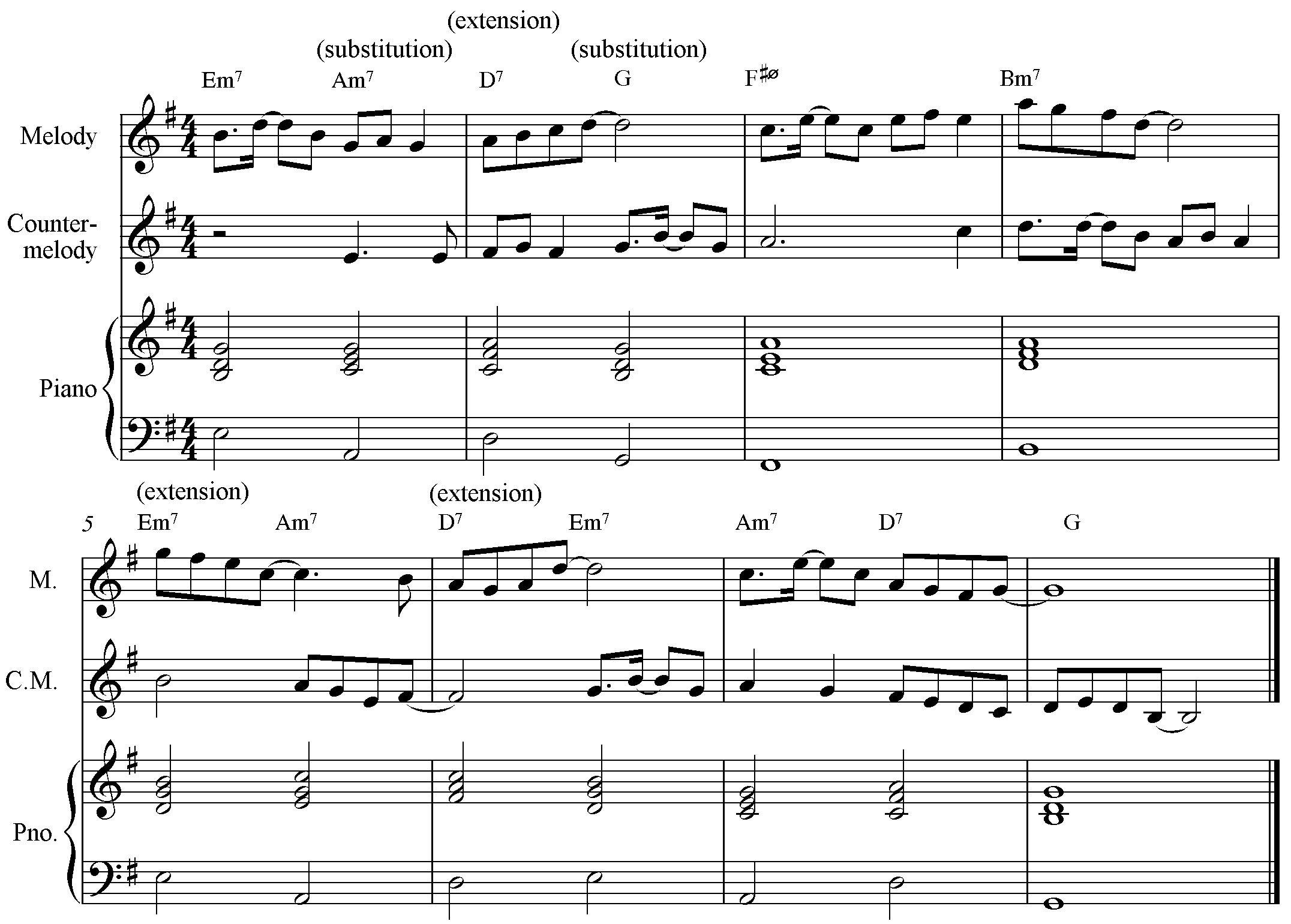 Q22	POSSIBLE CORRECT ANSWER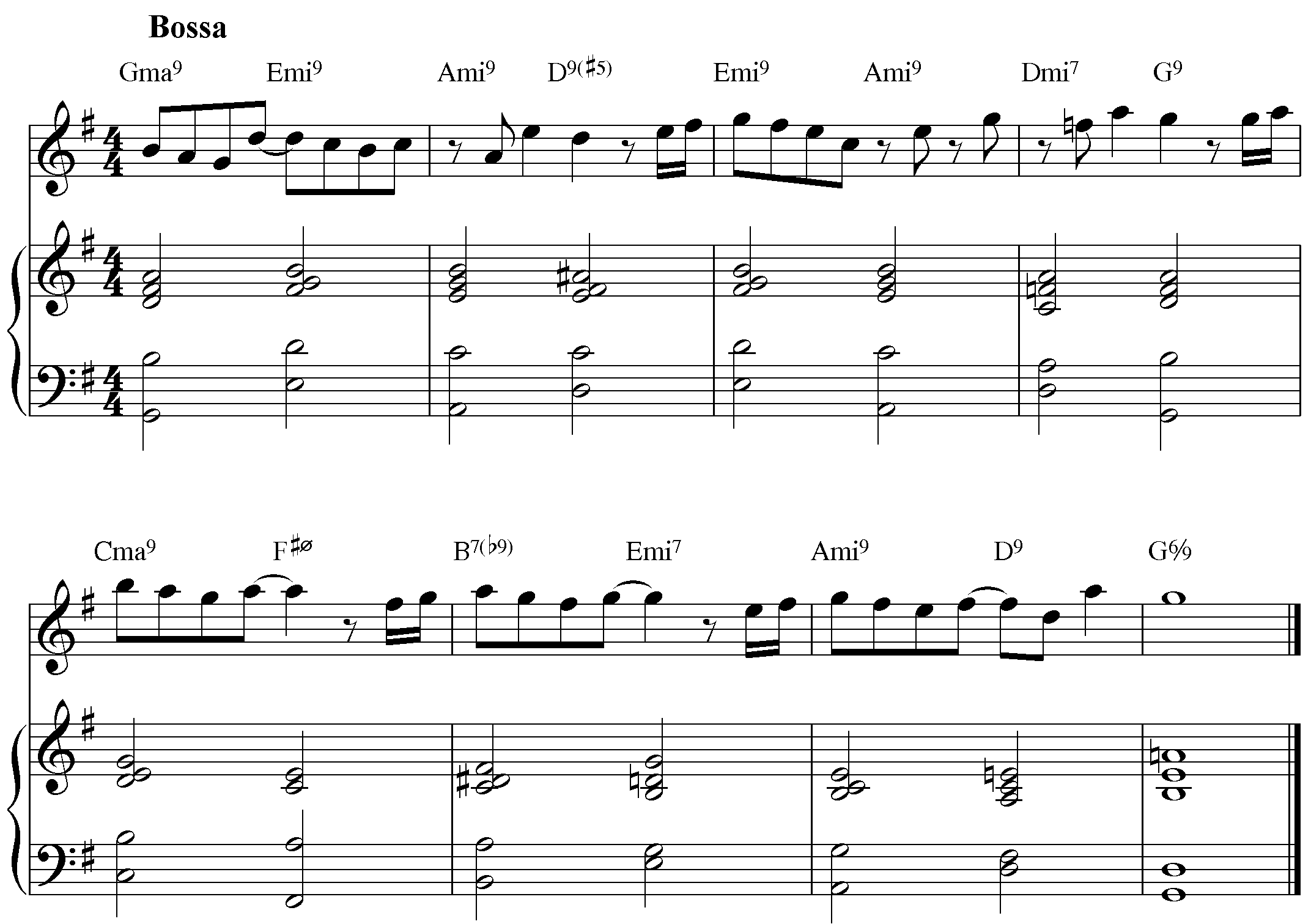 Q23 	POSSIBLE CORRECT ANSWER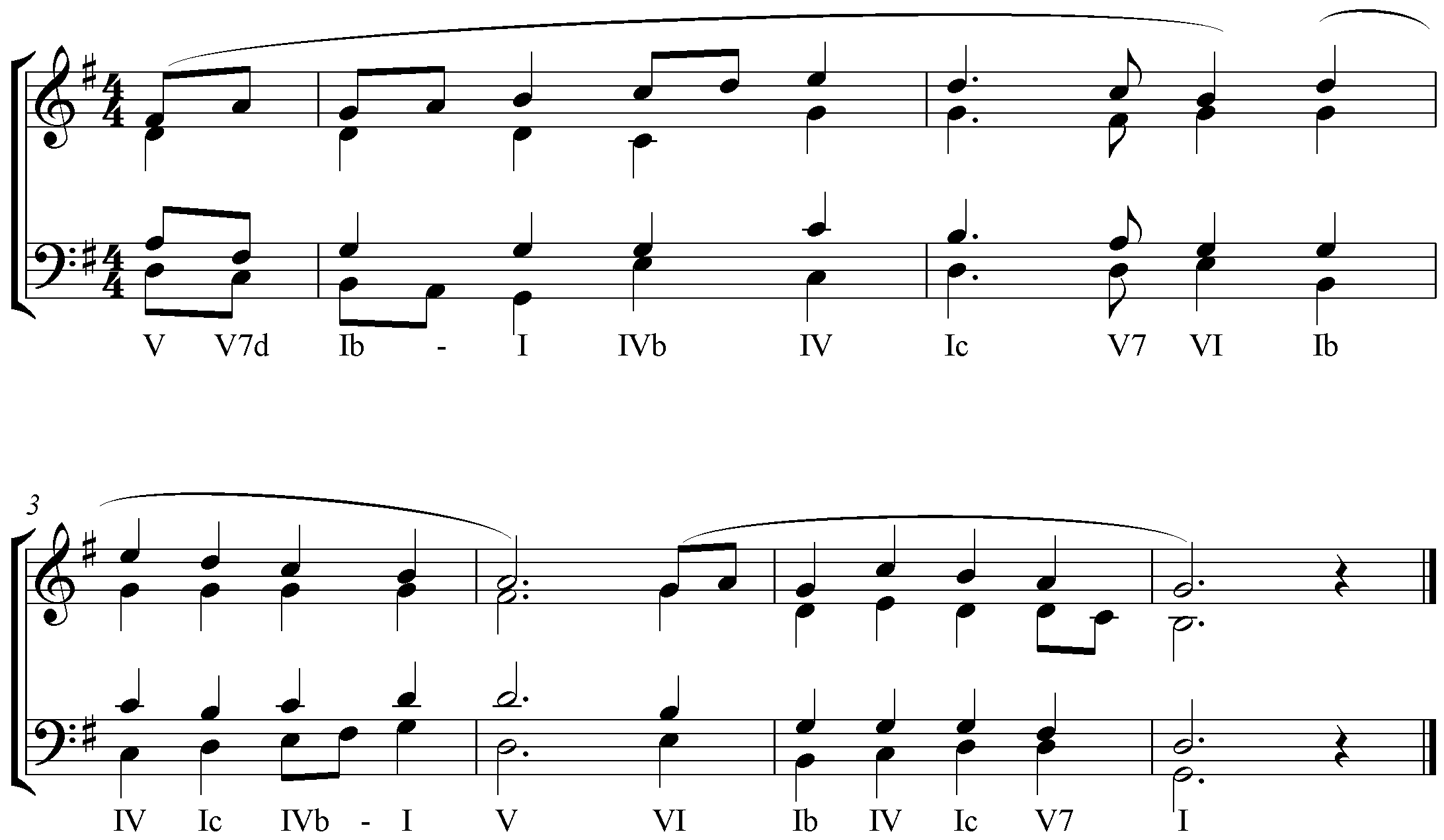 Q1aOption 4Q1bOption 2Q2aiBar 2Q2aii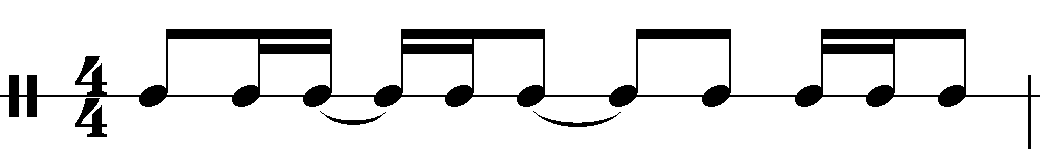 Q2aiiiSimple QuadrupleQ2biBar 1Q2bii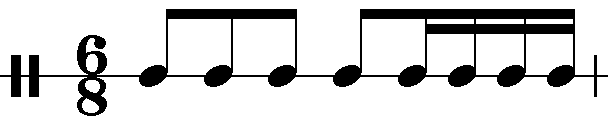 Q2biiiCompound DupleQ2ciBar 4Q2cii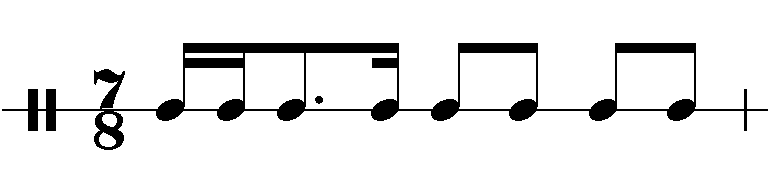 Q2ciiiIrregularQ3a2/4 timeQ3b5/8 or 5/4 timeQ4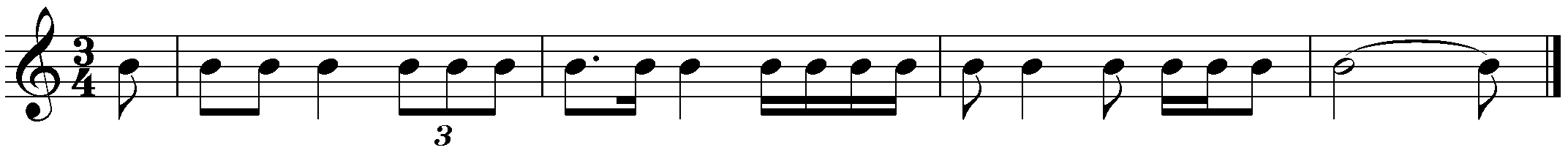 Q5aOption 1Q5bOption 3Q6aPerfect 4thQ6bMinor 3rd Q7aMinor 7thQ7bAugmented 4th (Diminished 5th, Tritone)Q7cMajor 2ndQ8a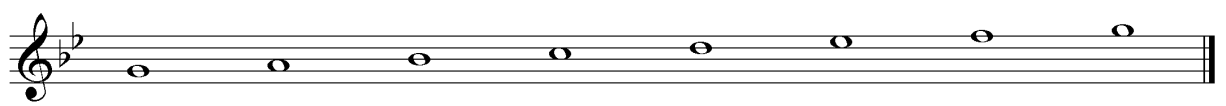 Q8b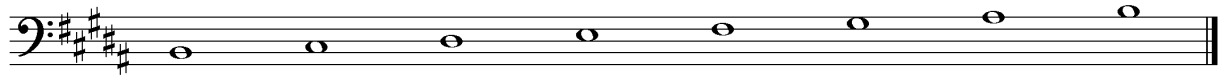 Q8c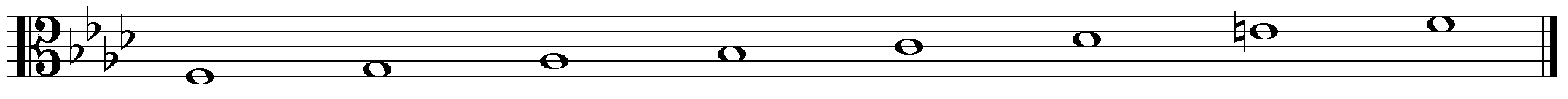 Q9aOption 3Q9bOption 2Q10aiMajorQ10aii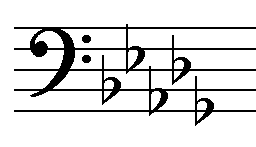 Q10biMinorQ10bii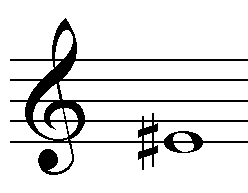 Q11aOption 2Q11bOption 1Q12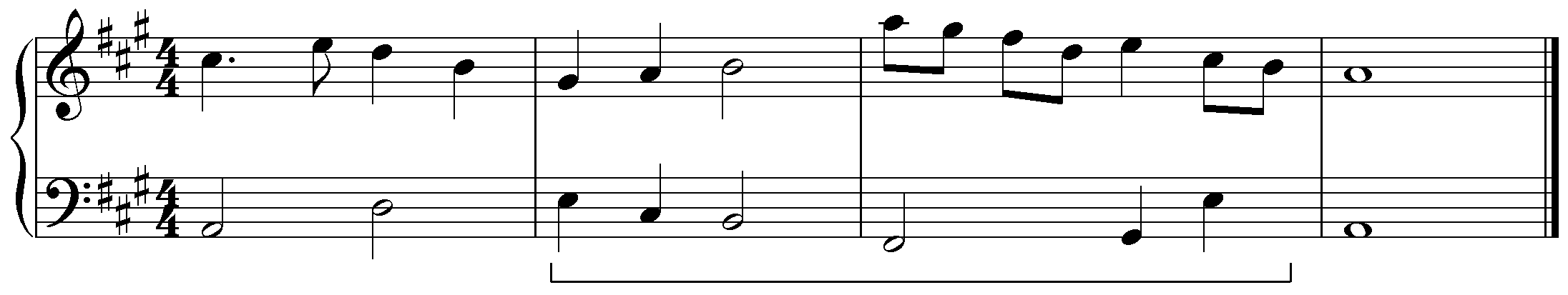 Q13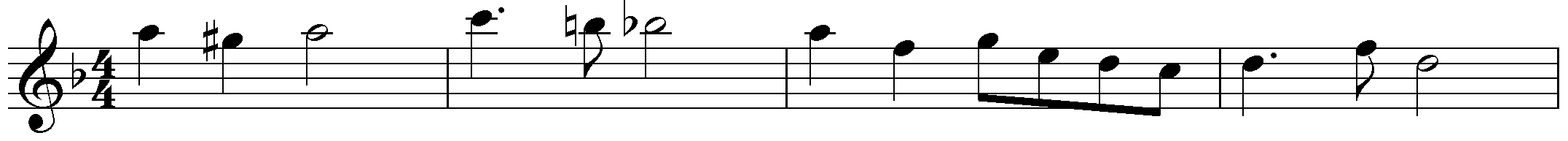 Q14aB minor triad in root position, or i in B minorQ14bEb/G, or Ib in Eb majorQ14cC half-diminished seventh, or ii7 in Bb minorQ15aOption 1Q15bOption 2Q16a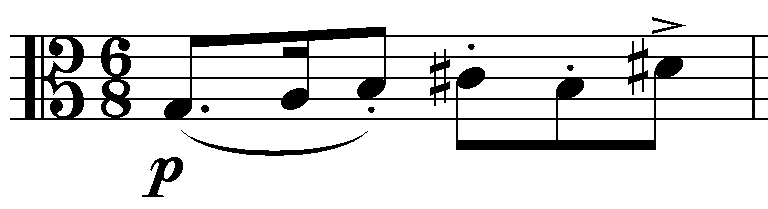 Q16bAb augmented triad , or Ab+Q16cOption 2Q16dOption 1Q16eOption 3Q16ffortissimo, very loudQ16gchromaticismQ17aEb majorQ17bOption 1Q17cC minor, relative minorQ17dOption 3Q17eiAb, or IV in Eb MajorQ17eiiEb∆, or Eb major 7, or I7 in Eb MajorQ17fOption 3Q18aOption 3Q18btenuto, staccato, marcato(or accent)Q18cOption 4Q18dEb majorQ18eOption 1Q18fPerfect unisonQ19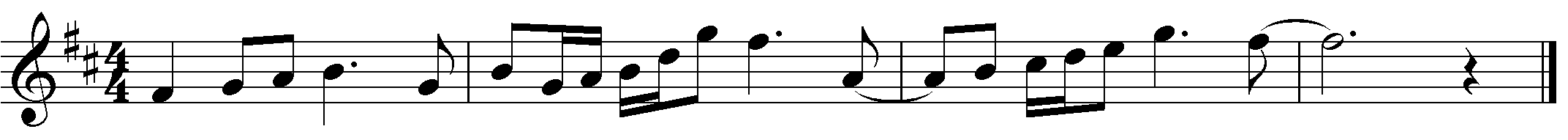 Q20aiPerfect CadenceQ20aiiImperfect CadenceQ20aiiiPlagal CadenceQ20bSix possible passing notes – any 4 correct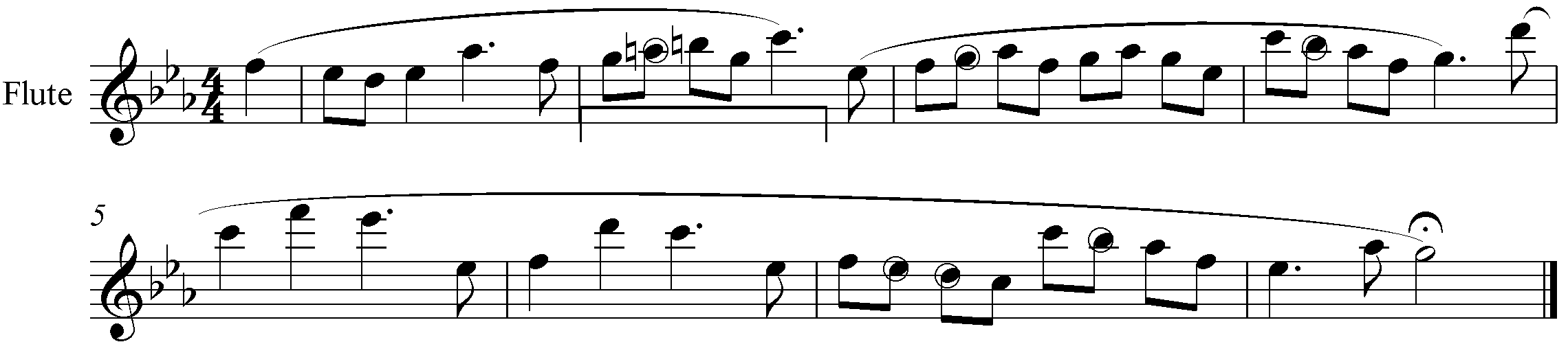 